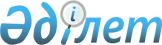 Об утвеpждении Положения о Совете безопасности Республики Казахстан
					
			Утративший силу
			
			
		
					УКАЗ Пpезидента Республики Казахстан от 18 апpеля 1994 г. N 1673. Утратил силу - Указом Президента РК от 9 января 2006 года N 1696 (U061696) (вводится в действие со дня подписания)
    На основании 
 статьи 78 
 Конституции Республики Казахстан и в соответствии с 
 Указом 
 Президента Республики Казахстан "О Совете безопасности Республики Казахстан" от 17 июня 1993 г. N 1246 ПОСТАНОВЛЯЮ: 

    1.(Пункты 1,2 утратили силу - Указом Президента РК от 26 декабря 1995 г. N 2728)

    3. Признать утратившими силу статьи 2, 4 и 5 Указа Президента Республики Казахстан "О Совете безопасности Республики Казахстан" от 17 июня 1993 г. N 1246.

    4. Указ вступает в силу с момента подписания.

      Президент

Республики Казахстан

					© 2012. РГП на ПХВ «Институт законодательства и правовой информации Республики Казахстан» Министерства юстиции Республики Казахстан
				